輔仁大學107學年度外語學院教職員自強活動邀 請 函各位敬愛的老師、同仁，外語學院將於3月9日（星期六）舉辦自強活動-- about KUAN 寬庭 誠品南西店共融餐會，餐會後可自由在台北都會區走走，誠摯地邀請您參與。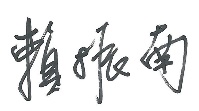 活動日期：108年3月9日(星期六) 上午11時30分起交　　通：自行前往報    名：即日起至2月20日止（外語學院教職員請向所屬秘書報名，院外同仁請向外語學院淑芬秘書報名分機2551 e-mail:004617@mail.fju.edu.tw）報名回條菜單如下：A~$1500元 / 人-開胃前菜	~赤燒干貝佐頂級鮭魚卵 / 絲瓜泡泡-開胃前菜	~鯷魚奶油鵝肝-Salad		~酪梨藜麥沙拉-Soup		~松露奶油南瓜湯-主菜		~低溫香料小牛菲力 or 香煎匈牙利綿羊豬-Dessert		~爆米花希臘優格B~$900元 / 人 (只限11歲以下小朋友)-開胃前菜	~塔塔醬搭蟹肉餅 -Salad		~酪梨藜麥沙拉-Soup		~松露奶油南瓜湯-主菜		~卡滋脆皮豬 搭 杏鮑菇-Dessert		~爆米花希臘優格另提供熱茶/咖啡行程：時間/內容行程：時間/內容11：30~ 14：00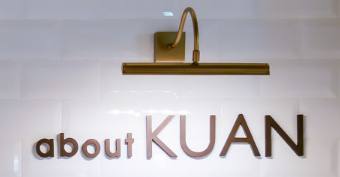 about KUAN 寬庭 誠品南西店2F　共融（含摸彩）地址：台北市中山區南京西路14號2F 電話：02-25622086捷運：淡水信義線或松山新店線至「中山站」下車，自1號出口，步行2分鐘。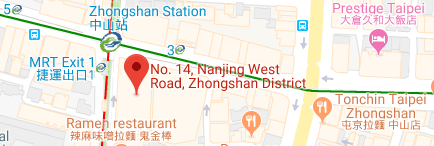 寬庭帶著 25 年深厚的居家生活品味，首度跨足餐飲美學， 翻轉出全新「about KUAN寬庭複合式概念店」。整間店以「生活體驗」為理念，分享自然真實的生活態度，並融入寬庭在居家美學的經驗，結合 All-day Brunch、Select Shop、Gift Ideas、Workshop 四大生活提案，提供一個獨一無二的平台，將質感生活家們相聚在一起。14：00~ 16：00都會漫遊 (自由行，附近景點：誠品ヽ台北當代藝術館、國立臺灣博物館、大稻埕戲苑、迪化二Ｏ七博物館、文昌宮)16：00~回到甜蜜可愛的家姓    名：                主菜□小牛菲力/□匈牙利綿羊豬姓    名：                主菜□小牛菲力/□匈牙利綿羊豬手    機：所屬單位：電子郵件：電子郵件：眷屬姓名：                                                主菜□小牛菲力/□匈牙利綿羊豬（□11歲以上需自費1500元，□11歲以下自費900元主菜僅提供卡滋脆皮豬）眷屬姓名：                                                主菜□小牛菲力/□匈牙利綿羊豬（□11歲以上需自費1500元，□11歲以下自費900元主菜僅提供卡滋脆皮豬）眷屬姓名：                                                主菜□小牛菲力/□匈牙利綿羊豬（□11歲以上需自費1500元，□11歲以下自費900元主菜僅提供卡滋脆皮豬）107學年度自強活動補助費1500元，確認於此次活動核銷？□是     □否 (自費參加)107學年度自強活動補助費1500元，確認於此次活動核銷？□是     □否 (自費參加)107學年度自強活動補助費1500元，確認於此次活動核銷？□是     □否 (自費參加)停車資訊：可停誠品正後方平面停車場或新光三越停車場（皆需自費）。停車資訊：可停誠品正後方平面停車場或新光三越停車場（皆需自費）。停車資訊：可停誠品正後方平面停車場或新光三越停車場（皆需自費）。